Supplementary materialsAssumptionsNormality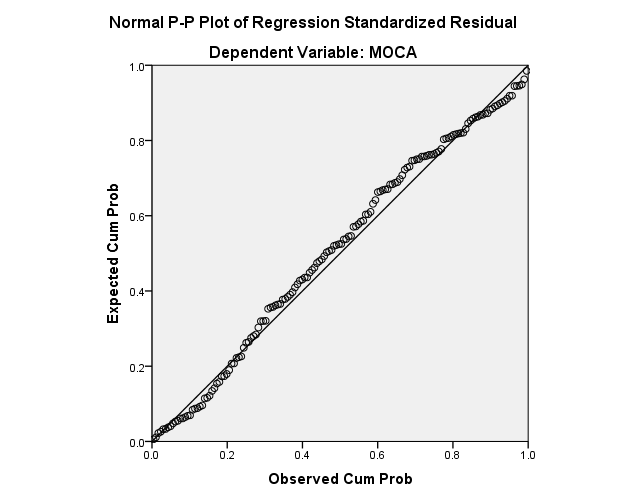 Constant Variance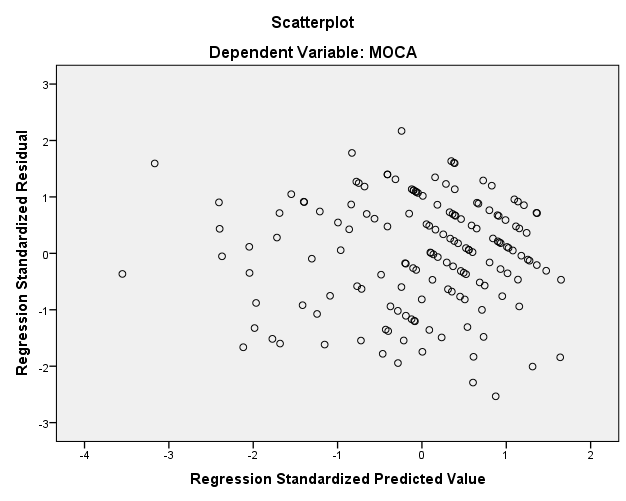 Multicolinearity in regressionLinearity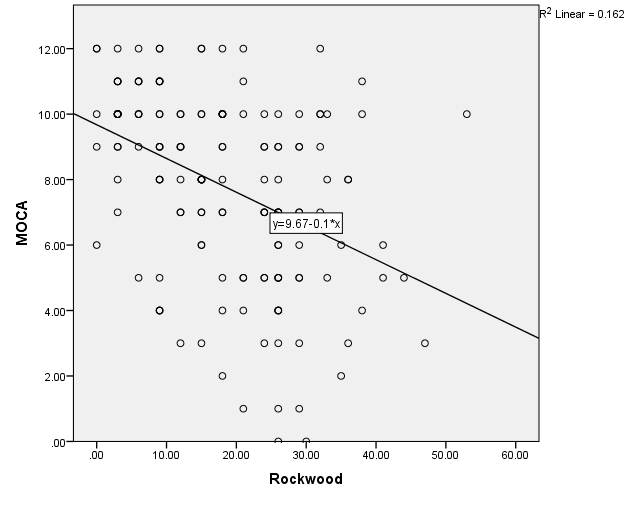 Supplementary material Figure 1:    Frailty measureCoefficientsaCoefficientsaCoefficientsaCoefficientsaCoefficientsaCoefficientsaCoefficientsaCoefficientsaCoefficientsaModelModelUnstandardized CoefficientsUnstandardized CoefficientsStandardized CoefficientstSig.Collinearity StatisticsCollinearity StatisticsModelModelBStd. ErrorBetatSig.ToleranceVIF1(Constant)13.3811.14211.715.0001prev_stroke-.122.423-.018-.287.774.9531.0501Rockwood-.053.019-.207-2.841.005.6971.4341Stoke_Type.408.388.0661.051.295.9231.0831prestroke_cog-2.281.652-.221-3.499.001.9291.0761Delirium-2.810.664-.272-4.230.000.8951.1181Age-.052.016-.242-3.191.002.6411.5611Sex-.223.388-.038-.574.567.8421.1881NIHSS-.200.055-.233-3.628.000.8921.121a. Dependent Variable: MOCAa. Dependent Variable: MOCAa. Dependent Variable: MOCAa. Dependent Variable: MOCAa. Dependent Variable: MOCAa. Dependent Variable: MOCAa. Dependent Variable: MOCAa. Dependent Variable: MOCAa. Dependent Variable: MOCARockwood Frailty Index Rockwood Frailty Index Rockwood Frailty Index DepressionAnxietyPolypharmacyHypertensionAtrial FibrilationPrev cerebrovascualar diseaseDiabetesVascular diseaseHyperlipidaemiaHeart failurePrevious Myocardial infarctionHaemoglobin (low)Care-home residentCarersHearing aidSensory impairment (e.g. blind/deaf)Continence bladderContinence bowelFalls FractureChronic-Obstructive-Pulmonary-DiseaseCancerLiver diseasePeptic ulcerArthritisImpaired external ADLImpaired ADL Mobility aidAssistance walkingCalciumAlbumin (low)High glucoseRenal failure